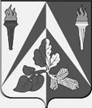 Министерство науки и высшего образования Российской ФедерацииФедеральное государственное бюджетное образовательное учреждение высшего образования«Уральский государственный лесотехнический университет»(УГЛТУ)РАСПОРЯЖЕНИЕ ______________________                                                          № ___________________г. Екатеринбург